TJA 3, ČETRTEK, 26. MAREC 2020HELLO!LISTEN TO: SPRING IS HERE SONG  AGAIN AND DANCE ALONG./PONOVNO POSLUŠAJ PESEM IN ZRAVEN ZAPLEŠI. DANES TE ČAKAJO INTERAKTIVNE VAJE. PRI VSAKI VAJI NA KONCU PIŠE  STISNI TA GUMB. 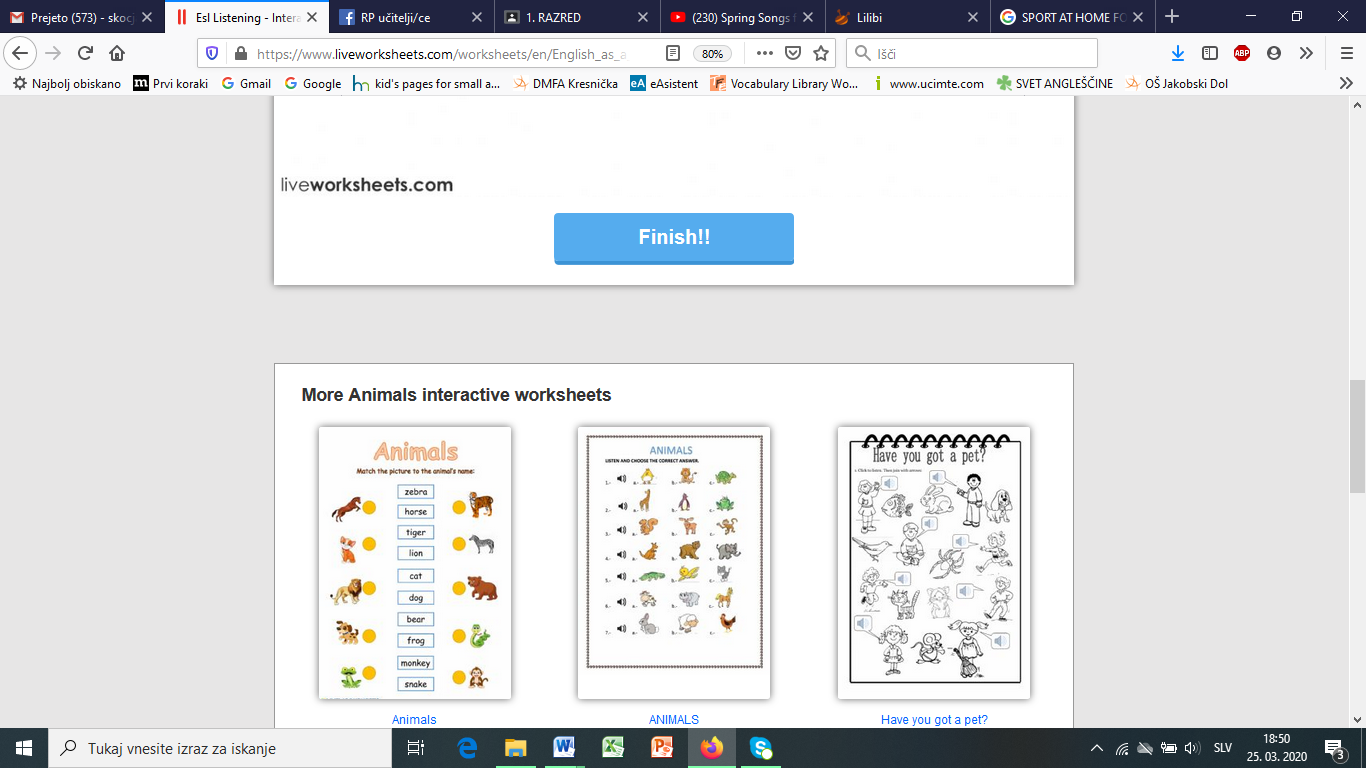 NATO SE TI POKAŽE: 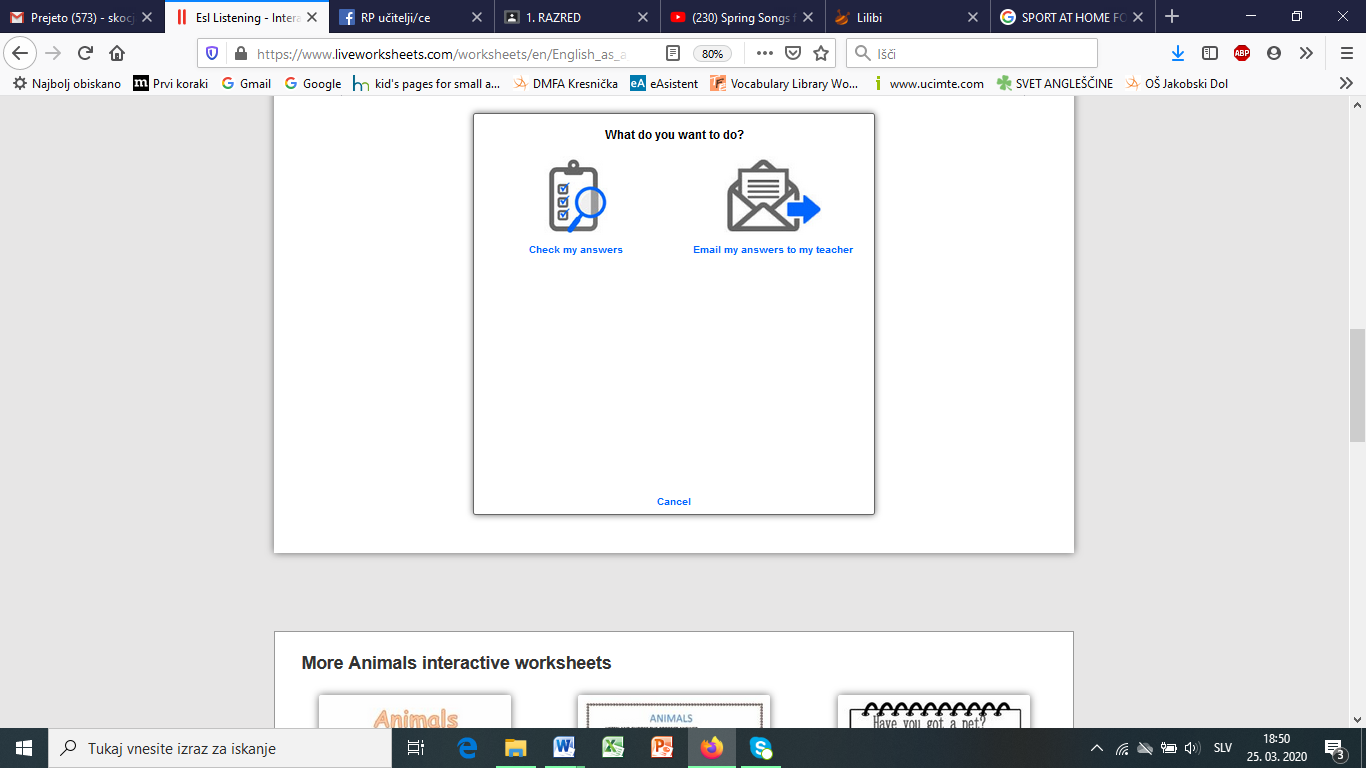 STISNI LEVI GUMB: CHECK MY ANSWERS.      TAKOJ DOBIŠ POVRATNO INFORMACIJO.STISNI DESNI GUMB: SEND MY ANSWERS TO MY TEACHER      S TEM ODGOVORE POŠLJEŠ MENI. ODPRE SE TI OKNO V KATEREGA VPIŠEŠ SVOJE IME, RAZRED:3., PREDMET: ANGLEŠČINA IN MOJ EMAIL, KI JE: skocjan.miuc@gmail.com           ZDAJ  IMAM TUDI JAZ DOKAZ, DA SI REŠEVAL/A VAJE.ČAKAJO TE TRI VAJE. UŽIVAJ PRI REŠEVANJU!ANIMALS_POVEŽI IME ŽIVALI S SLIKOANIMALS_VSTAVI MANJKAJOČO ČRKOANIMALS_POSLUŠAJ PESEM IN VSTAVI